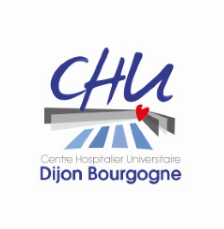 LABORATOIRE DE BIOLOGIE PATHOLOGIE CHU Dijon BourgogneFICHE DE RECLAMATION(S)LABORATOIRE DE BIOLOGIE PATHOLOGIE CHU Dijon BourgogneFICHE DE RECLAMATION(S)LABORATOIRE DE BIOLOGIE PATHOLOGIE CHU Dijon BourgogneFICHE DE RECLAMATION(S)Date :     Date :     Date :     Date :     Date :     1Coordonnées du réclamantCoordonnées du réclamantCoordonnées du réclamantCoordonnées du réclamantNom       Nom       Nom       Fonction      Fonction      Prénom      Prénom      Prénom      Téléphone      Téléphone      Service/Etablissement      Service/Etablissement      Service/Etablissement      E-mail      E-mail      Souhaite être informé des suites données OUI / NON      Souhaite être informé des suites données OUI / NON      Souhaite être informé des suites données OUI / NON      □ par mail      □ par téléphone      □ par courrier      □ par mail      □ par téléphone      □ par courrier      RÉCLAMATION A TRANSMETTRE AUX RESPONSABLES QUALITE PAR FAX AU (03 80 2) 95690 ou par mail à  qualite.polebiologie@chu-dijon.fr Les dispositions de traitement des réclamations (BMS 27605) sont disponibles dans le manuel de prélèvement ou  sur demande .RÉCLAMATION A TRANSMETTRE AUX RESPONSABLES QUALITE PAR FAX AU (03 80 2) 95690 ou par mail à  qualite.polebiologie@chu-dijon.fr Les dispositions de traitement des réclamations (BMS 27605) sont disponibles dans le manuel de prélèvement ou  sur demande .RÉCLAMATION A TRANSMETTRE AUX RESPONSABLES QUALITE PAR FAX AU (03 80 2) 95690 ou par mail à  qualite.polebiologie@chu-dijon.fr Les dispositions de traitement des réclamations (BMS 27605) sont disponibles dans le manuel de prélèvement ou  sur demande .RÉCLAMATION A TRANSMETTRE AUX RESPONSABLES QUALITE PAR FAX AU (03 80 2) 95690 ou par mail à  qualite.polebiologie@chu-dijon.fr Les dispositions de traitement des réclamations (BMS 27605) sont disponibles dans le manuel de prélèvement ou  sur demande .RÉCLAMATION A TRANSMETTRE AUX RESPONSABLES QUALITE PAR FAX AU (03 80 2) 95690 ou par mail à  qualite.polebiologie@chu-dijon.fr Les dispositions de traitement des réclamations (BMS 27605) sont disponibles dans le manuel de prélèvement ou  sur demande .2Nature de la réclamation Nature de la réclamation Nature de la réclamation Nature de la réclamation Cadres réservés au LaboratoireCadres réservés au LaboratoireCadres réservés au LaboratoireCadres réservés au LaboratoireCadres réservés au Laboratoire3Solution(s) apportée(s)Solution(s) apportée(s)Solution(s) apportée(s)Solution(s) apportée(s)ail  de la réponse :ail  de la réponse :ail  de la réponse :ail  de la réponse :ail  de la réponse :Coordonnées de la personne ayant reçu la réclamationCoordonnées de la personne ayant reçu la réclamationCoordonnées de la personne ayant reçu la réclamationCoordonnées de la personne ayant reçu la réclamationNom      Prénom      Fonction      Tel      Retranscription dans BlueKangoRetranscription dans BlueKangoRetranscription dans BlueKangoRetranscription dans BlueKangoPar     le     n° enregistrement BK      Validation des actions et retour au réclamant par (en cas de non retranscription dans BK)Validation des actions et retour au réclamant par (en cas de non retranscription dans BK)Validation des actions et retour au réclamant par (en cas de non retranscription dans BK)Validation des actions et retour au réclamant par (en cas de non retranscription dans BK)Nom      Prénom      Fonction      Tel      